Atomic Theory History!Early Greeks:Democitus: ______________________________________________Greek Word:  Atomos-___________________Early 1800s:John Dalton:__________________________________________________________________________________________________________________________________________________________________________________________________________________Late 1800s:JJ Thompson: __________________________________________________________________________________________________________________________________________________________________________________________________________________Ernest Rutherford: ____________________________________________________________________________________________________________________________________________Atomic Theory History!Early Greeks:Democitus: ______________________________________________Greek Word:  Atomos-___________________Early 1800s:John Dalton:__________________________________________________________________________________________________________________________________________________________________________________________________________________Late 1800s:JJ Thompson: __________________________________________________________________________________________________________________________________________________________________________________________________________________Ernest Rutherford: ____________________________________________________________________________________________________________________________________________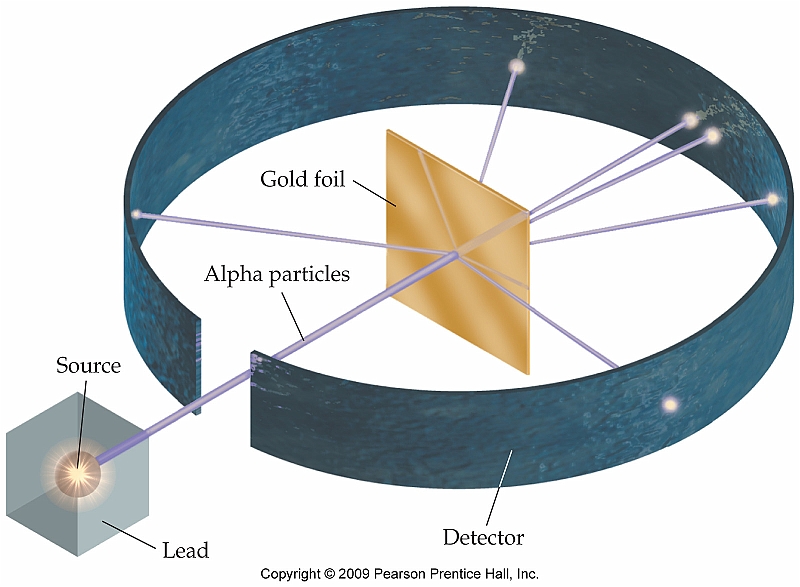 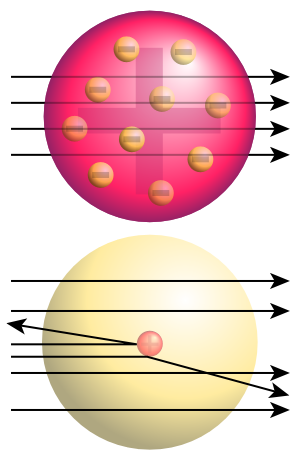 